Estado de Mato Grosso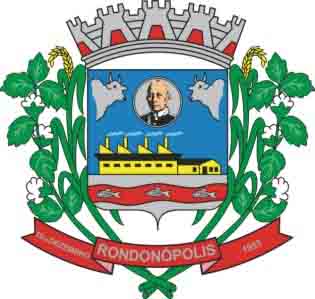 Prefeitura Municipal de RondonópolisSecretaria Municipal de CulturaANEXO III DECLARAÇÃO NEGATIVA DE DOAÇÃO ELEITORALDeclaro, sob as penas da lei, para os devidos fins, que Eu ___________________________________________________________, CPF/CNPJ Nº, _____________________________ não realizei doação em dinheiro ou bem estimável em dinheiro, para partido político ou campanha eleitoral de candidato a cargo eletivo, a contar do dia 02 de outubro de 2015, conforme a Lei Municipal nº 11.925 de 29 de setembro de 2015.___________________________________________(ASSINATURA)Rondonópolis/MT, ______de ______________________ de 20__